FORMULARIO DE POSTULACIÓN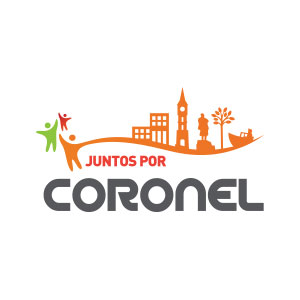 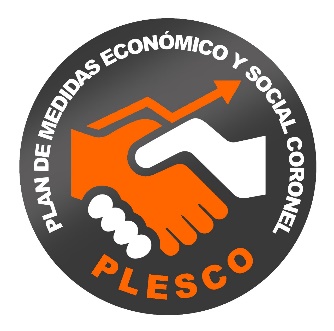 RED DE ALMACENES.2020Antecedentes del postulante a Red de Almacenes. ¿Cuántos años lleva desarrollando su emprendimiento o negocio?  __________ (adjuntar respaldo)AnexosAdjuntar iniciación de actividades.Adjuntar patente comercial. Inscripción en Chile Proveedores (si lo tiene). NOTAS:1.- Se priorizará a quienes tengan mayor vinculación con las juntas de vecinos del sector2.- Se adjudicará a quienes cumpla con los requisitos administrativos. 3.- La fecha de postulación es desde martes 30 de junio hasta el 04 de julio del 2020.4.- No se pagara hasta que acredite que se ha entregado la totalidad de las canastas. 5.- Consultas al correo electrónico plesco@coronel.cl  o vía telefónica 412407206 – 41407207.7.- Se priorizara de acuerdo a una distribución territorial. Nombre completoCédula de Identidad   EdadFecha de nacimiento.GeneroTeléfonos de contacto Rubro del NegocioRUT del negocio.Dirección del almacén.Sector.Comuna.E-mail